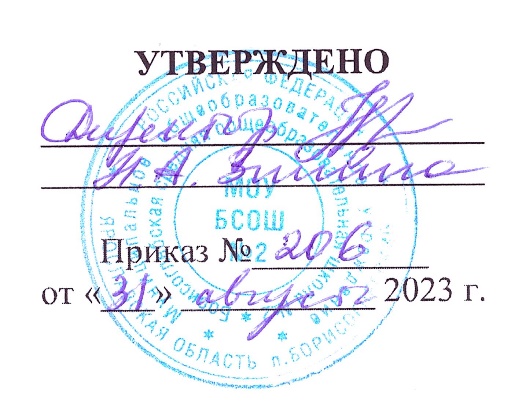 ПЛАН ПРОФОРИЕНТАЦИОННОЙ РАБОТЫ МОУ БСОШ № 2на 2023-2024 уч. год(базовый уровень профориентационного уровня)       Цель: формирование готовности к профессиональному самоопределению обучающихся 6 - 11 классов. Задачи основного уровня:построение системы содействия профессиональному самоопределению обучающихся школы, основанной на сочетании мотивационно-активизирующего, информационно-обучающего,	практико-ориентированного и диагностико-консультационного подходов к формированию готовности к проф самоопределению (ГПС) и вовлечении всех участников образовательного процесса; 	систематизация и обогащение инструментами и практиками региональных моделей профессиональной ориентации обучающихся;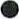  	разработка плана профориентационной работы для групп, обучающихся по возрастам (6 - 7, 8 - 9 и 10 - 1 1 классы);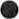  	разработка плана профориентационной работы с обучающихся с ОВЗ по разным нозологиям и возрастам; 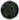 	выявление	исходного 	уровня 	сформированности	внутренней (мотивационно-личностной) и внешней (знаниевой)сторон готовности к профессиональному самоопределению у обучающихся, а также уровня готовности, который продемонстрирует обучающийся после участия в профориентационной программе;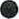  	формирование индивидуальных рекомендаций для обучающихся по построению образовательно-профессиональной траектории в зависимости от уровня осознанности, интересов, способностей, доступных им возможностей;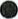  	информирование обучающихся о специфике рынка труда и системе профессионального образования (включая знакомство с перспективными и востребованными в ближайшем будущем профессиями, и отраслями экономики России) посредством различных мероприятий, в т.ч. профессиональных проб;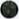  	формирование у обучающихся профориентационных компетенций, необходимых для осуществления всех этапов карьерной самонавигации, приобретение и осмысление профориентационно значимого опыта, активного освоения ресурсов территориальной среды профессионального самоопределения, самооценки, успешности прохождения профессиональных проб, осознанного конструирования индивидуальной образовательно-профессиональной траектории и ее адаптации с учетом имеющихся компетенций и возможностей среды;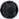  	совершенствование	профессиональных	компетенций	специалистов, ответственных за профориентационную работу в образовательной организации (педагогов-навигаторов) по формированию осознанности обучающихся и их готовности к профессиональному самоопределению через прохождение программы дополнительного профессионального образования (повышения квалификации); 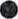 	повышение активности и ответственности родителей в целях содействия обучающимся в формировании навыка осознанного выбора.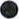 Планируемые результаты:-для обучающихся 6 11 классов - развитие всех компонентов готовности к профессиональному самоопределению (в т.ч. повышение осознанности и самостоятельности в планировании личных профессиональных перспектив), построение индивидуальной образовательно-профессиональной траектории;-для родителей получение рекомендаций по возможной помощи самоопределяющимся подросткам, получение современной и актуальной информации о рынке образования и рынке труда (регионального и федерального уровней), включая информацию о наиболее перспективных и востребованных в ближайшем будущем профессиях и отраслях экономики Российской Федерации; е для педагогов и специалистов - повышение квалификации в области методов и технологий профессиональной ориентации обучающихся. Применение методик, направленных на активизацию профессионального самоопределения, понимание возможностей и ограничений диагностических инструментов. Освоение новых, современных, научно обоснованных методик и технологий;-для работодателей привлечение мотивированных обучающихся к производственным задачам, повышение интереса к организации. Обучение наставников, работающих с учащимися.Реализация плана предусматривает активное участие педагогов, родителей, обучающихся МОУ БСОШ № 2, сотрудников центра занятости, населения и иных заинтересованных лиц в проведении профориентационных мероприятий, направленных на подготовку востребованных в регионе профессиональных кадров.Профессиональная ориентация в школе это система учебно-воспитательной работы, направленной на усвоение учащимися необходимого объема знаний о социально-экономических и психофизических характеристиках профессий. Для благополучия общества необходимо, чтобы каждый выпускник школы находил, возможно, более полное применение своим интересам, склонностям, не терял напрасно время, силы, средства в поисках своего места в системе общественного производства, на котором мог бы принести наибольшую пользу и получить глубокое удовлетворение от своего труда.Профориентационная работа проводится администрацией МОУ БСОШ № 2, классными руководителями, учителями-предметниками, педагогом-психологом, социальным педагогом, педагогом — организатором. По результатам участия во всех мероприятиях основного уровня реализации профориентационного минимума для обучающегося - формируется индивидуальная рекомендация по построению образовательно-профессиональной траектории.Форматы профориентационной работыПрофориентационная работа реализуется в следующих форматах: УРОЧНАЯ ДЕЯТЕЛЬНОСТЬ На выбор:Уроки общеобразовательного цикла, включающие элемент значимости учебного предмета для профессиональной деятельности. Используется интерактивный сервис  ”Конструктор будущего“ в рамках проекта ”Билет в будущее“ или другие программы.Уроки профориентационной направленности в рамках учебного предмета” Технология".  ВНЕУРОЧНАЯ ДЕЯТЕЛЬНОСТЬДиагностический конструктор (2 этапа): несколько вариантов профориентационных онлайн-диагностик исходя из потребностей обучающихся - 4 часаПрофориентационный урок - 2 часаУрок ”Россия - мои горизонты“     Мероприятия на выбор:Профориентационные программы внеурочной деятельности;Дополнительные профориентационные уроки; - Онлайн-уроки ”Шоу профессий”, -Проектная деятельность.Рекомендованное количество: 34 часаВОСПИТАТЕЛЬНАЯ РАБОТАВыставки, викторины.  Профессиональные пробы на базе Площадки или на базе Платформы Мероприятия на выбор:Экскурсии в образовательные организации ВО или СПО;Экскурсии на производство;Конкурсы профориентационной направленности; - Образовательные выставки. Может быть реализована в рамках внеурочной деятельности.ДОПОЛНИТЕЛЬНОЕ ОБРАЗОВАНИЕВыбор и посещение занятий в рамках дополнительного образования с учетом склонностей и образовательных потребностей обучающегося.ВЗАИМОДЕЙСТВИЕ С РОДИТЕЛЯМИ (ЗАКОННЫМИ ПРЕДСТАВИТЕЛЯМИ)Родительское собрание (ознакомительное или итоговое) Рекомендуемое количество: от 2 часовПрофориентационные мероприятия на основном уровне:Профориентационные уроки;Онлайн-диагностика, направленная на выявление интересов и способностей обучающихся, уровня готовности к выбору профессионально-образовательной траектории, ценностных ориентиров, мотивации обучающихся и получение индивидуальных рекомендаций на этой основе; о Групповой разбор результатов профориентационных диагностик (с использованием видеоматериалов), рефлексивный урок;Информационное сопровождение обучающихся и их родителей о возможностях открытого сегмента Платформы основного уровня Профориентационного минимума и регистрация участников; о Профессиональные пробы практического и/или моделирующего уровней (в онлайн или офлайн-формате); о Профориентационные мероприятия по выбору: посещение мультимедийной выставки; посещение организаций территориальной образовательной и профессиональной среды (профессиональных образовательных организаций, организаций высшего образования и работодателей);Организация проектной деятельности с учетом предпочитаемых обучающимися профессиональных сфер и профилей обучения;Участие в профориентационных мероприятиях федерального и регионального уровня.Тематика классных часов по профориентации на 2023-2024 учебный годМероприятияУчастникиСроки проведенияОтветственный1. О ганизационно-методическая деятельность1. О ганизационно-методическая деятельность1. О ганизационно-методическая деятельность1. О ганизационно-методическая деятельность1.Назначение сотрудника (не ниже уровня заместителя директора),ответственного за реализацию мероприятий профминимумаЗаместители директорадо 01.08.2023Директор2.2.Назначение ответственных специалистов по организации профориентационной работы из числа педагогических работников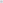 Зам. директора по УР и ВР, педагог-психолог, педагог-организато р, социальныйпедагог, клруководители 6-11педагоги-предметн икиЗам. директора по УР и ВР, педагог-психолог, педагог-организато р, социальныйпедагог, клруководители 6-11педагоги-предметн икидо 30.08.2023ДиректорДиректорЗ. З. Разработка и утверждение школьного плана-графика по реализации профминимума на 2023-2024 учебныйгод в соответствии с основным уровнем(не менее 60 ч. в год)Пед коллективПед коллективдо 30.08.2023ДиректорДиректор4.4.Круглый стол для учителей«Организация реализации мероприятийПрофориентационного минимума в 2023/2024 учебном году»Пед коллективПед коллектив14.09.2023ДиректорДиректор5.5.Презентация программы внеурочной деятельности курс занятий «Россия —мои горизонты»Пед коллективПед коллектив16.09.2023Зам директора по врЗам директора по вр6.6.Разработка классных часов с учетом программы внеурочной деятельности курс занятий «Россия — мои горизонтыКлассные руководители 6-11 классовКлассные руководители 6-11 классов16.09-23.09.20 23Зам директора по ВРЗам директора по ВР77Организация мониторинга эффективности реализации профориентационного минимумаПед коллективПед коллективАвгуст 2024Зам директора поУРЗам директора поУР8.8.Прохождение программ повышения квалификации для специалистов, осуществляющих профориентационную деятельностьПед коллективПед коллективВ течение годаДиректорДиректор9.9.Обучение административной командыи педагогов методам и технологиям реализации профминимумаПед коллективПед коллективВ течение годаДиректорДиректор2. Организационно-информационная деятельность2. Организационно-информационная деятельность2. Организационно-информационная деятельность2. Организационно-информационная деятельность2. Организационно-информационная деятельность2. Организационно-информационная деятельность2. Организационно-информационная деятельность2. Организационно-информационная деятельность1 - 1 - Оформление страницы на официальном сайте школыКлассные уководители 6-11 классовКлассные уководители 6-11 классовавгустЗам директора поУРЗам директора поУР2.2.	Оформление	стендов,	наглядных	пособий,	плакатов,методических материаловКлассные уководители 6-11 классовКлассные уководители 6-11 классовСентябрьЗам. директора по ВРЗам. директора по ВРЗ.З.Освещение мероприятий по реализации профминимума на сайте школы и в официальной группе ВКонтактеКлассные уководители 6-11 классовКлассные уководители 6-11 классовВ течение годаЗам директора по УР и ВРЗам директора по УР и ВР4.4.	Координирование	работыпедагогического коллектива	Координирование	работыпедагогического коллективаПед коллективВ течение годаВ течение годаЗам. директора по УР5.5.Проведение анализа результатов профориентации за прошлый год, выявление трудоустройства ипоступления в учреждения среднего профессионального и высшего образования выпускников 9,11 классовПроведение анализа результатов профориентации за прошлый год, выявление трудоустройства ипоступления в учреждения среднего профессионального и высшего образования выпускников 9,11 классовКлассныеруководители выпускников 9-х,11 классовАвгуст-сентябрьАвгуст-сентябрьЗам. директора по УР6.6.	Инструктаж	ответственныхспециалистов по организации профориентационной работы вобразовательной организации.	Инструктаж	ответственныхспециалистов по организации профориентационной работы вобразовательной организации.Пед коллективАвгуст сентябрьАвгуст сентябрьЗам. директора7. 7. Осуществление взаимодействия с ЦЗН,предприятиями, учреждениями СПО ВО.Осуществление взаимодействия с ЦЗН,предприятиями, учреждениями СПО ВО.обучающиеся 6-х11 классовВ течение годаВ течение годаАдминистрацияшколы, социальный педагог, кл.8. 8. Определение количества участников профориентационных мероприятий из числа обучающихся 6-11 классов(формирование учебныхОпределение количества участников профориентационных мероприятий из числа обучающихся 6-11 классов(формирование учебныхОбучаюающиеся 6-х — 11 классовВ течение годаВ течение годаОтветственные специалисты по организации профориентаци онной работыЗ. Информационно-консультационная деятельность с педагогическими работникамиЗ. Информационно-консультационная деятельность с педагогическими работникамиЗ. Информационно-консультационная деятельность с педагогическими работникамиЗ. Информационно-консультационная деятельность с педагогическими работникамиЗ. Информационно-консультационная деятельность с педагогическими работникамиЗ. Информационно-консультационная деятельность с педагогическими работникамиЗ. Информационно-консультационная деятельность с педагогическими работникамиЗ. Информационно-консультационная деятельность с педагогическими работниками1. 1. Оказание помощи в разработке, организации и проведениивоспитательных мероприятийОказание помощи в разработке, организации и проведениивоспитательных мероприятийКлассные руководителиВ течение годаВ течение годаАдминистрация школы2. 2. Организация консультаций:«Основные направления работыклассного руководителя по знакомству обучающихся с миром профессий»;«Формула выбора профессии»;«Изучение личностных особенностей и способностей учащихся»Организация консультаций:«Основные направления работыклассного руководителя по знакомству обучающихся с миром профессий»;«Формула выбора профессии»;«Изучение личностных особенностей и способностей учащихся»Классные руководителиВ течение годаВ течение годаПедагог-психолоЗ.З.Педсовет «Воспитание как приоритет государственной политики» - роль профориентационной работы учителя в создании современной личностиПедсовет «Воспитание как приоритет государственной политики» - роль профориентационной работы учителя в создании современной личностиПед коллектив29.01.202429.01.2024Заместитель директора,советник директора, педагог — психолог4.4.Теоретический семинар «Организация работы с детьми «группы риска» и семьями, состоящими на различных видах профилактического учета»Теоретический семинар «Организация работы с детьми «группы риска» и семьями, состоящими на различных видах профилактического учета»Пед коллектив19.02.202419.02.2024Социальный педагог4.Профориентационные мероприятия с обучающимися4.Профориентационные мероприятия с обучающимися4.Профориентационные мероприятия с обучающимися4.Профориентационные мероприятия с обучающимися4.Профориентационные мероприятия с обучающимися4.Профориентационные мероприятия с обучающимися4.Профориентационные мероприятия с обучающимися4.Профориентационные мероприятия с обучающимися1 1 Курс внеурочной деятельности ”Россия — мои горизонты“Курс внеурочной деятельности ”Россия — мои горизонты“Обучающиеся 6-х11 классовВ течение годаВ течение годаКлассные руководители6-11 кл2.Участие во Всероссийском проекте по профориентации «Билет в будущее»Обучающиеся 6-х — 11 классовВ течение годаКлассные руководители6-11 клЗ.Участие обучающихся воВсероссийском проекте открытые онлайн-уроки «ПроеКТОриЯ>>Обучающиеся 6-х11 классовВ течение годаКлассные руководители6-11 кл4.Всероссийская профориентационнаянеделя в рамках проекта «Билет в будующее»Обучающиеся 6-х — 11 классовВ течение годаКлассные руководители6-11 кл5.Школьный профориентационный марафон(беседы, дискуссии,мастер-классы, коммуникативные и деловые игры)Обучающиеся 6-х — 11 классовВ течение года  Педагогиорганизаторы8.Организация и проведение - классных часов по профориентацииОбучающиеся 6-х — 1 1 классовВ течение годаКлассные руководители6-11 кл9.Уроки профориентационной направленности в рамках учебного предмета «Технология»Обучающиеся 6-х — 9 классовВ течение годаУчителятехнологии10Уроки общеобразовательного цикла,включающие элемент значимости учебного предмета для профессиональной деятельностиОбучающиеся 6-х — 9 классовВ течение годаУчителя-предмет ники11Организация и реализация элективных курсов, факультативов, курсов внеурочной деятельностиОбучающиеся 6-х — 11 классовВ течение годаУчителя-предметНИКИ12Организация проектно-исследовательской деятельности, связанной с решением жизненных/производственных задачОбучающиеся 6-х 11 классовВ течение годаУчителя-предметНИКИ13Участие обучающихся в днях открытых дверей учреждений НПО, СПО и высшего образованияОбучающиеся 8-х 11 классовВ течение годаКлассные руководители14Участие обучающихся в работе ярмарки вакансий ЦЗН с целью знакомства с учреждениями СПО и высшего образования и рынком трудаОбучающиеся 8-х — 11 классовМарт-апрельКлассные руководители15Вовлечение учащихся в общественно-полезную деятельность в соответствии с познавательными и профессиональными интересамиОбучающиеся 1-х 11 классовВ течение годаКлассные руководители5. Профориентационная деятельность с родителями5. Профориентационная деятельность с родителями5. Профориентационная деятельность с родителями5. Профориентационная деятельность с родителями5. Профориентационная деятельность с родителями1. Проведение индивидуальных консультаций с родителями по проблемам выбора учебных предметов, курсов, модулей формируемой части учебного плана, внеурочной деятельностиРодители обучающихся 1-10 классовМайЗам. директора по УР, классные руководители2. Родительские собранияРодители обучающихся 1-11 классовВ течение годаАдминистрация школы, классные руководителиз.Привлечение родителей к участию в проведении мероприятий классно-урочной системыРодители обучающихся 1-11 классовВ течение годаАдминистрация школы, классные руководители4Участие во Всероссийском родительском собрании по профориентацииРодители обучающихся 1-11 классовСентябрь2023, февраль 2024Администрация школы, классные руководители1 — 4 классы1 — 4 классы1.Профессии моих родителейПрофессии моих родителей2.В гостях писателяВ гостях писателяЗ.В мире книг в библиотеке Как рождается книгаВ мире книг в библиотеке Как рождается книга4.Вкусная профессия — кондитерВкусная профессия — кондитер5.Путешествие в мир театраПутешествие в мир театраб.Профессия —пожарныйПрофессия —пожарный7.Такие разные профессииТакие разные профессии8.Профессия — военныйПрофессия — военный9.Моя мама работает…Моя мама работает…10.Все работы хороши, выбирай на вкусВсе работы хороши, выбирай на вкус11.Кто делает хлеб?Кто делает хлеб?12.Труд и человек.Труд и человек.13.Кто делает праздник?Кто делает праздник?14.Электричество и трудЭлектричество и труд5 — 8 классы5 — 8 классы1.Мир моих леченийМир моих лечений2.Труд кормит, а лень портитТруд кормит, а лень портит3.Как правильно выбирать профессиюКак правильно выбирать профессию4.На страже закона5.Профессия — Родину защищать!Профессия — Родину защищать!6.Женщина в космосеЖенщина в космосе7.В мир профессий. Популярные профессииВ мир профессий. Популярные профессии8.Хорошо, что мы такие разныеХорошо, что мы такие разные9.Хочу - Могу - Надо!Хочу - Могу - Надо!10.Возможности человекаВозможности человека11.Вверх по лестнице жизни или мои жизненные ценностиВверх по лестнице жизни или мои жизненные ценности9 — 11 классы9 — 11 классы1.Познай самого себя. Способности человека.Познай самого себя. Способности человека.2.Как выбрать профессию. Я в мире профессийКак выбрать профессию. Я в мире профессий3.Мотивы выбора профессии.Мотивы выбора профессии.4.Психологические характеристики профессий.Психологические характеристики профессий.5.Здоровье и выбор профессииЗдоровье и выбор профессии6.Профессии с большой перспективой.Профессии с большой перспективой.7.Профессия — это серьезно, важно и необходимоПрофессия — это серьезно, важно и необходимо8.Мои планы на будущее. Жизненная стратегияМои планы на будущее. Жизненная стратегия9.Формула выбора профессииФормула выбора профессии10.Основные ВУЗы  Ярославской области.Основные ВУЗы  Ярославской области.11.Основные ВУЗы страныОсновные ВУЗы страны